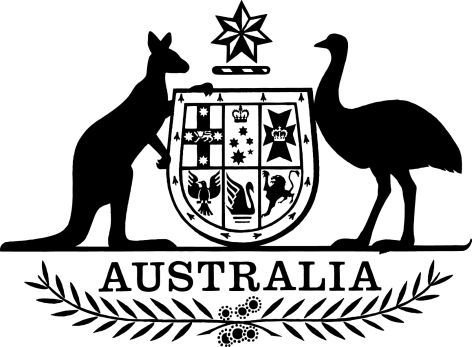 Remuneration Tribunal Amendment Determination (No. 9) 2022We, the members of the Remuneration Tribunal, make the following determination.Dated	11 August 2022Contents1	Name	12	Commencement	13	Authority	14	Schedules	1Schedule 1—Amendments	2Part 1—Main amendments	2Remuneration Tribunal (Judicial and Related Offices—Remuneration and Allowances) Determination 2022	2Remuneration Tribunal (Remuneration and Allowances for Holders of Full-time Public Office) Determination 2022	2Remuneration Tribunal (Remuneration and Allowances for Holders of Part-time Public Office) Determination 2022	3Part 2—Other amendments	5Remuneration Tribunal (Judicial and Related Offices—Remuneration and Allowances) Determination 2022	5Remuneration Tribunal (Remuneration and Allowances for Holders of Full-time Public Office) Determination 2022	5Remuneration Tribunal (Remuneration and Allowances for Holders of Part-time Public Office) Determination 2022	51  Name		This instrument is the Remuneration Tribunal Amendment Determination (No. 9) 2022.2  Commencement	(1)	Each provision of this instrument specified in column 1 of the table commences, or is taken to have commenced, in accordance with column 2 of the table. Any other statement in column 2 has effect according to its terms.Note:	This table relates only to the provisions of this instrument as originally made. It will not be amended to deal with any later amendments of this instrument.	(2)	Any information in column 3 of the table is not part of this instrument. Information may be inserted in this column, or information in it may be edited, in any published version of this instrument.3  Authority		This instrument is made under subsections 7(3), (3AA), (4) and (4B) of the Remuneration Tribunal Act 1973.4  Schedules		Each instrument that is specified in a Schedule to this instrument is amended or repealed as set out in the applicable items in the Schedule concerned, and any other item in a Schedule to this instrument has effect according to its terms.Schedule 1—AmendmentsPart 1—Main amendmentsRemuneration Tribunal (Judicial and Related Offices—Remuneration and Allowances) Determination 20221  Section 7Insert:Table 5A means the table of application and transitional provisions in section 41.2  Paragraphs 12(1)(b), (2)(b) and (3)(b)Omit “$11,165”, substitute “$13,080”.3  Subsection 37(2)Omit “additional”, substitute “addition”.4  Subsection 40(1)Omit “$37,760”, substitute “$38,720”.5  At the end of the instrumentAdd:Part 6—Application and transitional provisions41  Application and transitional provisions—general		The following table (Table 5A) sets out application and transitional provisions for the provisions in column 1.Remuneration Tribunal (Remuneration and Allowances for Holders of Full-time Public Office) Determination 20226  Section 7Insert:Table 6A means the table of application and transitional provisions in section 23.7  Section 10 (Table 2A, table item dealing with Chief Executive Officer, Infrastructure Australia, column 3)Omit “Table 2B, item 5”.8  Section 10 (Table 2A, after table item dealing with Chief Executive Officer, Independent Parliamentary Expenses Authority)Insert:9  Section 11 (Table 2B, table item 5)Repeal the item.10  Subsection 15(2) (Table 3B, after table item 2)Insert:11  At the end of the instrumentAdd:Part 6—Application and transitional provisions23  Application and transitional provisions—general		The following table (Table 6A) sets out application and transitional provisions for the provisions in column 1.Remuneration Tribunal (Remuneration and Allowances for Holders of Part-time Public Office) Determination 202212  Section 16 (Table 3A, table item dealing with Australia Council, column 5)Omit “and 23”, substitute “, 23 and 24”.13  Section 17 (Table 3B, at the end of the table)Add:Part 2—Other amendmentsRemuneration Tribunal (Judicial and Related Offices—Remuneration and Allowances) Determination 202214  Section 7 (definition of official travel determination)Omit “2019”, substitute “2022”.Remuneration Tribunal (Remuneration and Allowances for Holders of Full-time Public Office) Determination 202215  Section 7 (definition of official travel determination)Omit “2019”, substitute “2022”.Remuneration Tribunal (Remuneration and Allowances for Holders of Part-time Public Office) Determination 202216  Section 8 (definition of official travel determination)Omit “2019”, substitute “2022”.SignedSignedSignedJohn Conde AOHeather ZampattiStephen Conry AMPresidentMemberMemberCommencement informationCommencement informationCommencement informationColumn 1Column 2Column 3ProvisionsCommencementDate/Details1.  Sections 1 to 4 and anything in this instrument not elsewhere covered by this tableThe day after this instrument is registered.13 August 20222.  Schedule 1, Part 1The day after this instrument is registered.13 August 20223.  Schedule 1, Part 2The later of:(a) the start of the day after this instrument is registered; and(b) the commencement of the Remuneration Tribunal (Official Travel) Determination 2022.However, the provisions do not commence at all if the event mentioned in paragraph (b) does not occur.28 August 2022 (paragraph (b) applies)Table 5A—Application and transitional provisionsTable 5A—Application and transitional provisionsTable 5A—Application and transitional provisionsItemColumn 1ProvisionColumn 2Application and transitional provisions1Paragraphs 12(1)(b), (2)(b) and (3)(b)The amendments of these paragraphs made by the Remuneration Tribunal Amendment Determination (No. 9) 2022 apply on and after 28 August 2022.2Subsection 40(1)The amendment of this subsection made by the Remuneration Tribunal Amendment Determination (No. 9) 2022 applies on and after 28 August 2022.Inspector-General of Water Compliance$370,160Table 6A, item 122AMr Iain Anderson, Commonwealth Ombudsman$388,723Table 6A—Application and transitional provisionsTable 6A—Application and transitional provisionsTable 6A—Application and transitional provisionsItemColumn 1ProvisionColumn 2Application and transitional provisions1Table 2A, item dealing with Inspector-General of Water ComplianceThis item, as inserted by the Remuneration Tribunal Amendment Determination (No. 9) 2022, applies on and after 5 July 2022.24Australia CouncilDespite item 3 of this table, the Hon Don Harwin is to receive, while he is a member of the Audit Committee (however named) of the Australia Council, a fee of $2,543 per year.